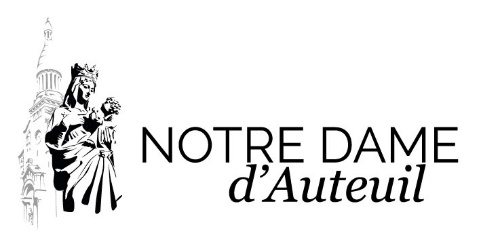 Nous sommes confinés pour la seconde fois, juste au moment des fêtes de la Toussaint. Puisqu’il est à nouveau difficile de nous retrouver dans la liturgie et la vie paroissiale habituelle, retrouvons-nous dans la communion des cœurs en Jésus, remettons nous davantage entre les mains de Dieu : « Qui croit n’est jamais seul. » Cette communion des saints nous est vraiment donnée et elle passe par des actes très concrets, un coup de fil à une personne seule, une lettre à un ami perdu de vue et tout simplement une prière plus fervente et humble : « Seigneur, viens à notre aide… »Dans cette perspective, vous trouverez dans ce livret :   un acte de communion spirituelle   un acte de communion paroissiale Pour maintenir notre lien, vous pouvez :  vous organiser pour prier avec d’autres à distance  demander à être informés en écrivant à        paroisse@notredamedauteuil.fr  consulter le site : www.notredamedauteuil.fr  nous contacter par téléphone au 01 53 92 26 26  vous unir d’intention à nos  prières : oraisons des prêtres (7h), laudes (9h), chapelet (18h), complies (22h), angelus…Père Olivier Teilhard de Chardin, le 29 octobre 2020Acte de communion spirituelle« Seigneur Jésus, je crois fermement que Tu es présent dans le Saint Sacrement de l’Eucharistie. Je T’aime plus que tout et je Te désire de toute mon âme. « Après toi languit ma chair comme une terre assoiffée. » (Ps 62(63))Je voudrais Te recevoir aujourd’hui avec tout l’amour de la Vierge Marie, avec la joie et la ferveur des saints.Puisque je suis empêché de Te recevoir dans le sacrement, viens au moins spirituellement visiter mon âme.En ce temps de carême, que ce jeûne eucharistique auquel je suis contraint me fasse communier à Tes souffrances et surtout, au sentiment d’abandon que Tu as éprouvé sur la Croix lorsque Tu t’es écrié : « Mon Dieu, mon Dieu pourquoi m’as-tu abandonné. » (Ps 21(22))Que ce jeûne sacramentel me fasse communier aux sentiments de Ta Très sainte Mère et de saint Joseph quand ils T’ont perdu au Temple de Jérusalem, aux sentiments de Ta sainte Mère quand elle Te reçut, sans vie, au pied de la Croix.Que ce jeûne eucharistique me fasse communier aux souffrances de Ton Corps mystique, l’Église, partout dans le monde où les persécutions, ou l’absence de prêtres, font obstacle à toute vie sacramentelle.Que ce jeûne sacramentel me fasse comprendre que l’Eucharistie est un don surabondant de Ton amour et pas un dû en vue de mon confort spirituel.Que ce jeûne eucharistique soit une réparation pour toutes les fois où je T’ai reçu dans un cœur mal préparé, avec tiédeur, avec indifférence, sans amour et sans action de grâce.Que ce jeûne sacramentel creuse toujours davantage ma faim de Te recevoir réellement et substantiellement avec Ton corps, Ton sang, Ton âme et Ta divinité lorsque les circonstances me le permettront.Et d’ici là, Seigneur Jésus, viens nous visiter spirituellement par Ta grâce pour nous fortifier dans nos épreuves. Maranatha, viens Seigneur Jésus. »Mgr Raymond Centène, Evêque de Vannes 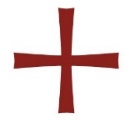 Cet acte de communion spirituelle peut être communiqué à une personne seule ou malade, lu ensemble au téléphone, prié le dimanche en famille, ou à l’heure de la messe…Acte de communion PAROISSIALESeigneur Jésus, par ton Incarnation, tu t’es uni à tout homme. Tu nous as fait le don de la communion avec toi et entre nous, tu es principe d’unité pour tous les hommes. Par le baptême tu nous as accueillis en toi, nous sommes membres de ton corps qui est l’Église. Nous, membres de la paroisse Notre-Dame d’Auteuil, nous nous tournons vers toi pour te bénir et pour te remercier pour tous tes bienfaits. Nous te demandons pardon pour nos manques de foi, d’espérance et d’amour qui blessent l’Église. Et ensemble nous t’offrons nos prières comme un immense bouquet de fleurs. Nous te confions les habitants du quartier, tous, du plus jeune au plus âgé, les malades et ceux qui les soignent, ainsi que les pouvoirs publics qui sont au service du Bien commun. Nous te confions nos frères et sœurs chrétiens, les consacrés, nos prêtres et les couples, les familles et nos frères défunts : nous formons un seul corps entre nous et avec toi. Que notre « oui » soit pour toi une louange, et pour nous un appui. Fais descendre sur chacun de nous ton Esprit Saint, pour qu’il fasse de nous des vrais chrétiens selon ton cœur. Nous te le demandons par l’intercession de la Vierge Marie, notre Mère. Amen.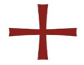 Cet acte de communion paroissiale peut être dit à la table familiale, à l’heure du KT, de vos réunions d’équipe, de nos prières paroissiales…